Name: ________________________________ 		Form: ________________________________Teacher: Mr Reddy		Date: ________________________________Groupwork Roles	Warm-UpThink of a time when you have worked or played in a small team or group. It could be a sports team, a music group, a learning group, the cast in a school play, a multiplayer online team. Or any other team you have been part of.What team were you thinking of? ______________________________________________
(Full sentence not required.)What was your role or position in the team? ______________________________________
(Full sentence not required.)How did the team do? ________________________________________________________________________________________________________________________________________________________________________________________________________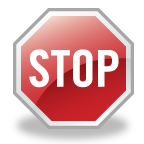 Good at maths?What do you think it takes to be a good mathematician?What can they do well? How do they think? How do they speak? Who do they work with? What do they think of maths?I think good mathematicians..._______________________________________________________________________________________________________________________________________________________________________________________________________________________________________________________________________________________________________________________________________________________________________________________________________________________________________________________________________________________________________________________________________________Group Roles in Maths LessonsWhich role do you think you would be good at? ______________________________________________________Why? _________________________________________________________________________________________________________________________________________________________________________________________Which role do you think you would NOT be good at? ___________________________________________________Why not? _____________________________________________________________________________________________________________________________________________________________________________________Group ProblemYou have 8 cubes on your desk.Connect all of them to make a shape. Any shape you like.Once you have made your shape, count how many faces can be seen.Faces:  ___________Try making a new shape with all 8 cubes.Can you make a shape using 8 cubes that has even more faces on show?		Yes      No What's the maximum number of visible faces you could get? Faces:  ___________How do you know it's the maximum?______________________________________________________________________________________________________________________________________________________________________________________________What's the smallest number of visible faces you could get? Faces:  ___________And how do you know that's the smallest number?______________________________________________________________________________________________________________________________________________________________________________________________How Did You Do?How do you think you worked as a group?____________________________________________________________________________________________________________________________________________________________________________________________________________________________________________________________________________________________________________________________________________________________________________________________What did you do well?____________________________________________________________________________________________________________________________________________________________________________________________________________________________________________________________________________________________________________________________________________________________________________________________What could you have done better?____________________________________________________________________________________________________________________________________________________________________________________________________________________________________________________________________________________________________________________________________________________________________________________________Facilitator Make sure that the task is clear to everyone, that the group is working together towards the agreed goals, and that everyone is participating and has their ideas heard.“Does everyone understand what we are doing?”“Does anyone have any good ideas?”“Does anyone see it differently?”“Can you explain your ideas to the rest of the group?”“Are we ready to move on?”“Are we on track? What do we need to do next?”Communications Director Responsible for giving feedback to the class, recording the team's work and making sure people are talking 1 at a time and at a professional volume. “That’s a good idea/conjecture/question – I’ll write it down/make a note of it!”“How shall we record this?”“I’ll make a note of this and so that we can come back to it later!”“What are the different ways of representing this?”Resource ManagerMake sure the team has the tools and information needed to complete the task. You are the only one who can call the teacher over to ask questions but you must make sure that all questions are team questions. “Would it be useful to have some cubes/squared paper/a spreadsheet/a calculator…?”“Is there anything we would like to ask the teacher?”“Is everyone ready for me to call the teacher over?”Understanding CoordinatorMake sure that calculations are checked and mathematical reasoning is justified. Make sure the group is making connections between ideas.“Has somebody double-checked that calculation?”“Does everyone understand the explanation?”“Can everyone explain that bit of mathematics?”“How do we know this makes sense – how can we convince others?”“Are we sure about that? Tell me why… What if…?”